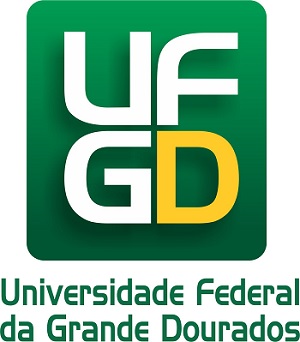 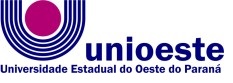 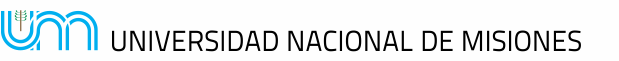 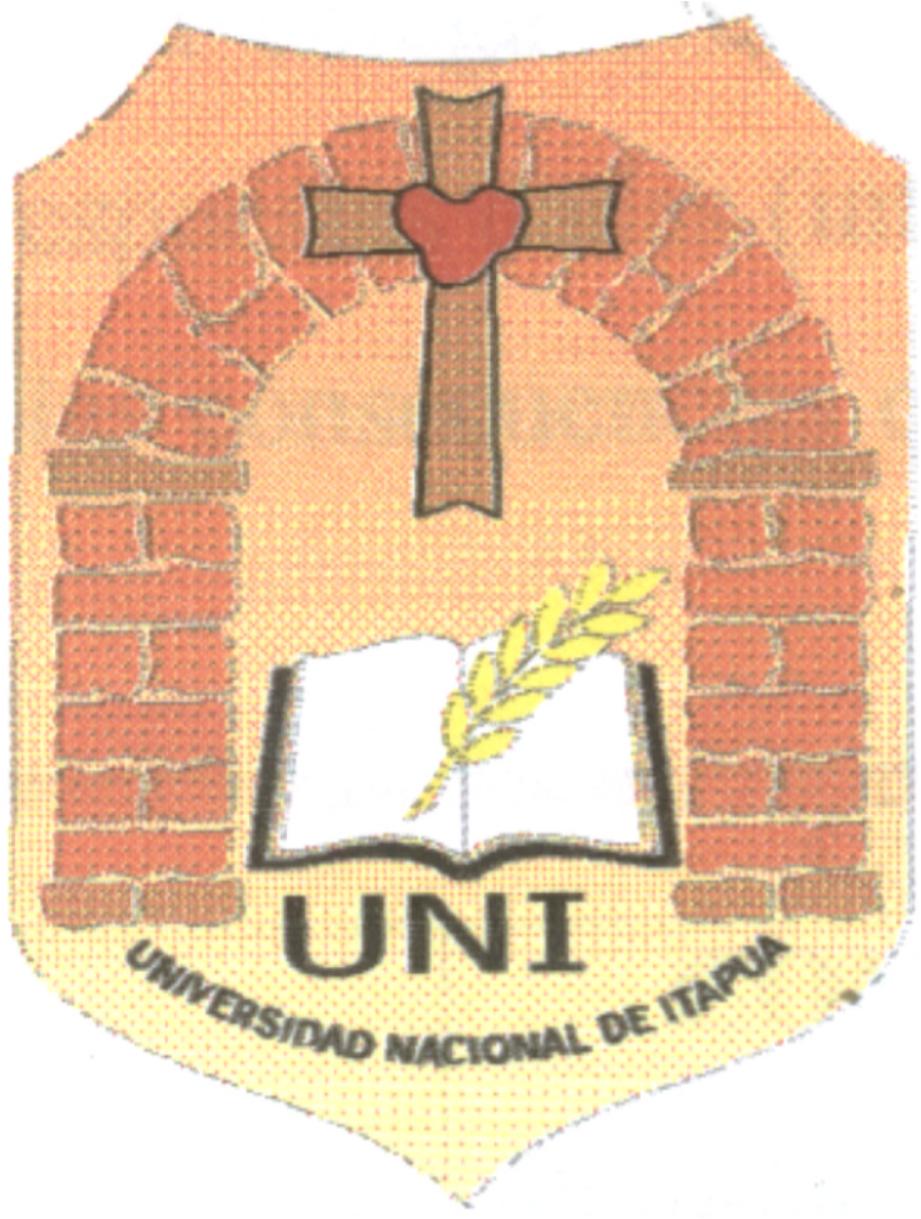 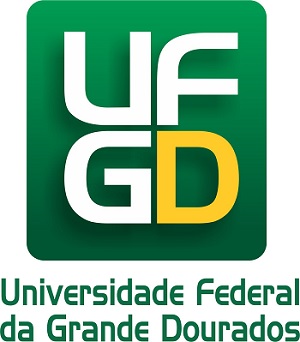 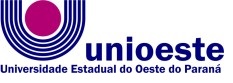 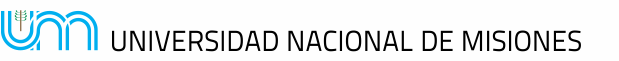 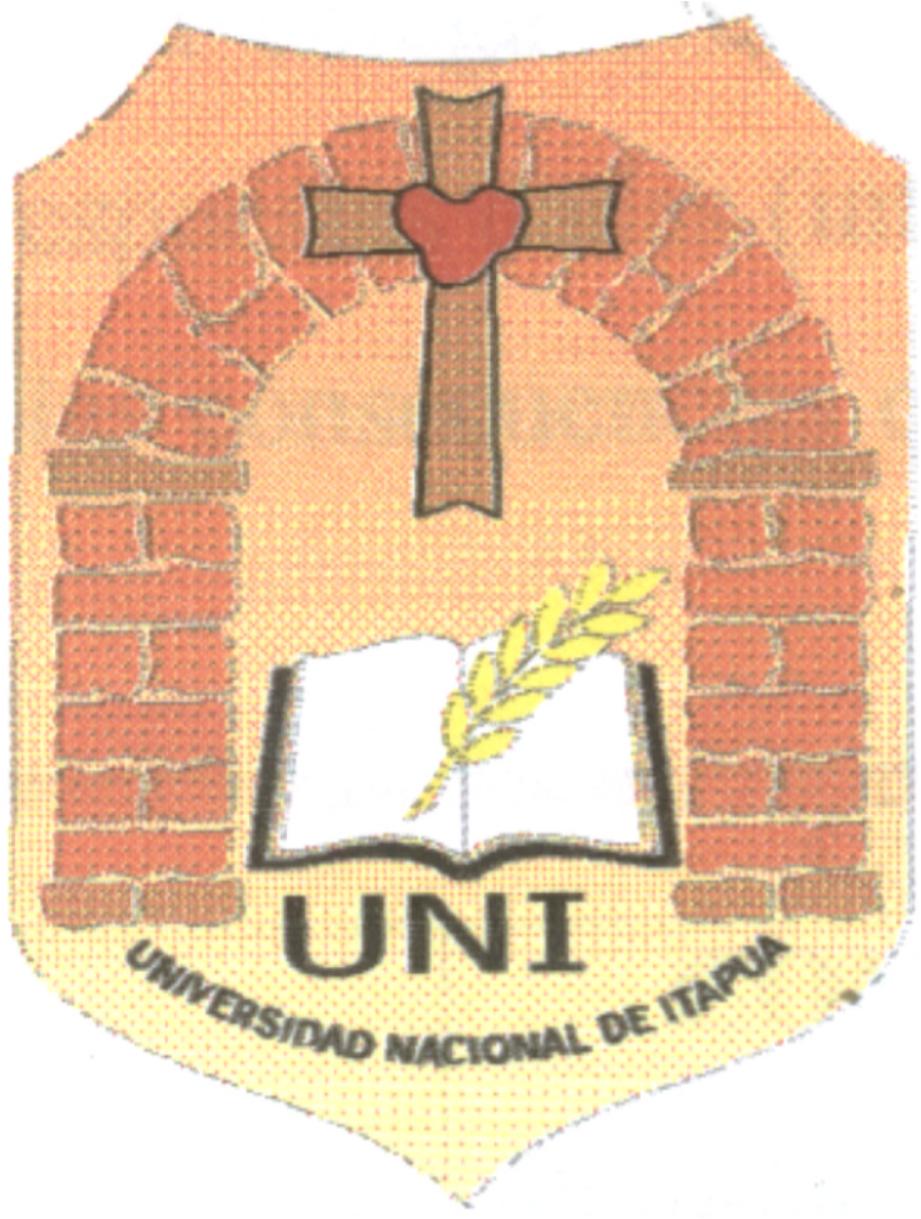 III SEMINARIO INTERNACIONAL DE LOS ESPACIOS DE FRONTERA (III GEOFRONTERA)Integración: Cooperación y Conflictos  III SEMINÁRIO INTERNACIONAL DOS ESPAÇOS DE FRONTEIRA (III GEOFRONTEIRA)Integração: Cooperação e ConflitoEJE 2: Fronteras, Producción y Trabajo / Fronteiras, Produção e TrabalhoREUBICACIÓN E IMPACTO SOCIO - FAMILIAR GENERADO POR EL DESPLAZAMIENTO OBLIGATORIO DE LOS VENDEDORES INFORMALES -MESITEROS DE LA ZONA BAJA EN LA INMEDIACIONES DE LA FERIA MUNICIPAL DE LA CIUDAD DE ENCARNACIÓNCarmen Luz Rivas - cariluz.rivas@gmail.com Directora de Posgrado y docente de la Facultad de Humanidades, Ciencias Sociales y Cultura GuaraníMaría Sol LedesmaResumenEn todas las épocas a través de los tiempos se han producido desplazamientos de comunidades enteras, sean estas por razones impuestas por la naturaleza o por circunstancias derivadas de las acciones del hombre; en este caso el desplazamiento fue generado por una obra de gran envergadura como lo es la hidroeléctrica Yacyretá, los vendedores informales - mesiteros que han abandonado su lugar de trabajo, han evidenciado actitudes y consecuentemente un efecto que redunda en el aspecto social y familiar de sus seres queridos y sus allegados. El trabajo investigativo permitió conocer las implicancias que conlleva el desplazamiento obligatorio y hasta qué punto puede incidir en la persona en sus áreas de convivencias sean estas sociales o familiares.IntroducciónEl fenómeno de la relocalización involuntaria es un fenómeno dinámico, cuyos impactos son tan severos que las personas reaccionan ante ellos utilizando distintas maneras de enfrentarlo. Los primeros impactos que producen son: la incertidumbre en la población, quienes se cuestionan si podrán continuar con su vida normal, gran tensión física, social y psicológica, un gran número de respuestas conservadoras de la población se comportan como si su sistema socio-cultural se hubiese cerrado. Al enterarse un individuo que debe abandonar su lugar de trabajo, es como si toda la base material de su pasado, presente y futuro le fuese quitada de repente, presentándose por lo tanto respuestas muy graves. Teniendo en cuenta el impacto que tiene este fenómeno sobre la población afectada, se procedió a realizar la presente investigación. A continuación se describirán las preguntas generadoras de la investigación.Pregunta Genérica: ¿De qué manera se puede analizar el impacto socio-familiar generado por el desplazamiento obligatorio de los vendedores informales - mesiteros de la zona baja en las inmediaciones de la feria Municipal  de la ciudad de Encarnación. Preguntas especificas:¿Cómo se puede conocer las características socio-familiares de la población afectada antes de las relocalizaciones.¿Cual seria las actitudes que presentan los vendedores informales - mesiteros ante los efectos socio-familiares generados por el desplazamiento obligatorio. ¿Qué alternativas viables de solución se pueden propiciar para el establecimiento de la cadena de efectos generados por el desplazamiento obligatorio.OBJETIVOS DE LA INVESTIGACIÓNObjetivo GeneralAnalizar el impacto socio-familiar generado por el desplazamiento obligatorio de los vendedores informales - mesiteros de la zona baja en las inmediaciones de la feria Municipal  de la ciudad de Encarnación.Objetivos EspecíficosDescribir las características sociales y familiares de la población afectada antes de las relocalizaciones.Determinar las actitudes que presentan los vendedores informales - mesiteros ante los efectos socio-familiares generados por el desplazamiento obligatorio.Proponer alternativas viables de solución para el establecimiento de la cadena de efectos generados por el desplazamiento obligatorioMateriales y MétodosPara la elaboración de este trabajo el nivel de la investigación es descriptivo, de corte transversal, el cual permitirá describir las situaciones, determinando como es o como se manifiestan las variables en una determinada situación, la metodología es cuali-cuantitativa. (Mixta).Resultados: Se presentan los resultados en base a las preguntas de investigación:ANALISIS DE LAS ENCUESTAS APLICADAS A LOS VENDEDORES INFORMALES – MESITEROS QUE TRABAJAN EN LAS INMEDIACIONES DE LA FERIA MUNICIPAL DE LA CIUDAD DE ENCARNACION.Habiendo culminado con la descripción de las informaciones recabadas por medio de encuestas aplicadas a personas mayores de edad de ambos sexos que trabajan como comerciantes informales mesiteros en las inmediaciones de la feria municipal de la ciudad de Encarnación quienes han aportado informaciones relevantes acerca del tema planteado. La mayoría de las personas tienen nivel educativo primario es decir han completado la escuela primaria, en menor porcentaje han estudiado la secundaria pero algunos no lo han podido terminar, en cuanto al tiempo de estar trabajando como mesiteros los mismos han manifestado que el trabajo lo realizan en gran porcentaje desde hace mas de 9 años en adelante y esto se debe a que el mismo pertenece a la familia es  decir  a los padres inicialmente, luego los hijos han tomado el lugar de los padres en las mesitas y así continúan trabajando generalmente entre pariente y amistades de antaño, en la cual las relaciones sociales y familiares son buenas.El ingreso económico que percibían antes de las relocalizaciones en el antiguo puesto de trabajo fluctúa entre 30.000 a 90.000 guaraníes por día, y por actividad comercial ejercida. Esto ha cambiado parcialmente al cambiarse al nuevo puesto de trabajo en la cual los ingresos bajaron parcialmente y algunos han tenido que cambiar de rubro a fin de aumentar los ingreso y diversificar las mercaderías ofrecidas, siendo mayoría las ventas de artículos de primera necesidad que incluye a las vendedoras de yuyos y remedios naturales, también se puede encontrar mesitas de frutas y verduras, lencería, venta de lentes, relojes, venta de sabanas y tohallas,y artículos de limpieza entre otros. Cabe señalar que las personas encuestadas han expresado que actualmente cuentan con todos los servicios que posibilitan una actividad comercial más satisfactoria tanto para el vendedor como para el comprador.Los cambios suscitados a partir de la desplazamiento han sido, la pérdida de clientes, la necesidad de reconversión laboral a fin de mantener un nivel de ventas que les permitan mantener a sus familias, y la ampliación de rubros para lo cual los mesiteros han tenido que proceder a realizar compromisos monetarios para  poder estar acorde al lugar y la competencia comercial.Los factores que han limitado la adaptación al medio laboral han sido la perdida de relacionamiento familiar y social teniendo en cuenta que durante muchos años han tenido los mismos vecinos con quienes han compartido muchas situaciones a nivel de grupo, y familiar, la inestabilidad familiar se ha visto debido a la tensión que genero todo el proceso de adecuación al nuevo habitad, también se puede inferir que la falta de apoyo institucional y municipal ante los requerimientos de los comerciantes informales que solo defienden sus derechos, y la resistencia al traslado parciales, y la incertidumbre ante el futuro de los mismos ante el aumento de costo de vida por encontrase más lejos de sus hogares y deben recorrer distancias más largas para todo.CONCLUSIÓNAl culminar el trabajo investigativo se puede concluir que el impacto socio familiar Generado por el desplazamiento obligatorio de los vendedores informales - mesiteros de la zona baja en las inmediaciones de la feria Municipal  de la ciudad de Encarnación es mínimo, teniendo en cuenta que la situación en la cual anteriormente desarrollaban sus actividades comerciales era muy precaria y no contaban con los servicios básicos de sobrevivencia. Actualmente los mismos cuentan con el servicio de agua potable, electricidad, recolección de basuras, alumbrado público, lugar de esparcimiento para los menores y áreas verdes para disfrutar de la naturaleza, igualmente cuentan con la posibilidad de convertirse en dueños de su propio comercio, y pasar va ser un comerciante informal comerciante formal con todos los derechos y sin abonar nada para el efecto. En cuanto al relacionamiento social y familiar, estos no se han visto afectados por que los lugares han sido elegidos por los titulares de los derechos, y ser ha respetado siempre los vínculos y los relacionamientos sociales y familiares para que estos no se vean afectados y que salgan favorecidos como lo estipula las normativas de relocalizaciones y la institución de la EBY.No debe olvidarse que ante la realización de un desplazamiento obligatorio se debe tener  presente el entorno material y social de tal manera que permita una calidad de vida óptima, a todos y cada uno de los ciudadanos, con el menor costo social posible.La participación ciudadana en el reordenamiento  de la ciudad es condición inherente  para estimular el compromiso y el sentido de pertenencia. Cuando se permite a la población afectada participar en la toma de decisiones conducentes a buscar soluciones alternativas a los principales problemas ciudadanos, estos sienten que son responsables de las consecuencias de sus decisiones, esto hace que se busquen consensos y se actúe con respeto a la dignidad de la persona. BIBLIOGRAFÍAARRÚA Griselda Encarnación, una mirada histórica. Encarnación Full print.CARBALLEDA, Alfredo Juan Manuel – 2007 - “Escuchar  Las Prácticas” Editorial Espacio, Buenos Aires  ArgentinaCORREA CORTÉS, Elena. “Impacto Socio-Económicos de Grandes Proyectos (Evaluación y Manejo)” 1ª Edición – Colección: Medio Ambiente y Energía. Colombia (1999).DEL VALLE Cazzaniga Susana (2006) Intervención profesional “Legitimidades en detalle” 1era edición Editorial Espacio Bs As Argentina.  EROLES Carlos (2005) Glosario de temas fundamentales en el trabajo social, 1era edición editorial Espacio Buenos Aires ArgentinaFUENTES María Pilar (2007) Teoría y métodos del trabajo social II. Centro de promoción de la mujer de Gestión social. Editorial ESPACIO Asunción- Paraguay.MIRANDA DE ALVARENGA, Estelbina. “Normas Técnicas de Presentación de Informes Científicos, Tesis, Tesinas y Monografías”. Asunción, Paraguay (2006).PICHARDO MUÑÍZ, Arlette – 1993 – “Planificación y Programación Social” Editorial Humanitas, Buenos Aires ArgentinaROSAS PAGOZA Margarita (2001) “ La intervención Profesional en relación con la cuestión social 1era edición, editorial Espacio Buenos Aires ArgentinaSARPE, S.A. y Otros. “Guía de la Salud Familiar” 4ª Edición San Pablo – Brasil (2001).VIDAL, Marciano (1995) Ética 2, Comunitaria, Convivencia, Ed. Verbo Divino. España.